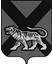 ТЕРРИТОРИАЛЬНАЯ ИЗБИРАТЕЛЬНАЯ КОМИССИЯ ХАНКАЙСКОГО РАЙОНАР Е Ш Е Н И Е17.07.2023    	                   с. Камень-Рыболов	                          № 45/166В связи с назначением выборов Губернатора Приморского края на 10 сентября 2023 года, в соответствии с пунктами 12, 13, 14 Порядка формирования резерва составов участковых комиссий и назначения нового члена комиссии из резерва составов участковых комиссий, утвержденного постановлением ЦИК России от 05.12.2012 №152/1137-6, территориальная избирательная комиссия Ханкайского районаРЕШИЛА:1. Обратиться к субъектам, имеющим право на выдвижение кандидатур для дополнительного зачисления в резерв составов участковых комиссий Приморского края избирательных участков, образованных на территории Ханкайского муниципального округа, о возможности представления в территориальную избирательную комиссию в срок с 21 июля 2023 года по 10 августа 2023 года включительно своих предложений по кандидатурам для дополнительного зачисления в резерв составов участковых комиссий Приморского края избирательных участков, образованных на территории Ханкайского муниципального округа.2. Направить данное решение в Избирательную комиссию Приморского края для размещения на официальном сайте Избирательной комиссии Приморского края  в информационно-телекоммуникационной сети «Интернет».3. Опубликовать информационное сообщение в газете «Приморские зори» и разместить настоящее решение на официальном сайте органов местного самоуправления Ханкайского муниципального округа в разделе «Территориальная избирательная комиссия» в информационно-телекоммуникацион-ной сети «Интернет».Председатель комиссии                                                                    О.В. ГурулеваСекретарь комиссии                                                                   М.В. ГерасименкоИнформационное сообщение территориальной избирательной комиссии Ханкайского районао дополнительном зачислении в резерв составов участковых комиссий Приморского края избирательных участков, образованных на территории Ханкайского муниципального округаТерриториальная избирательная комиссия Ханкайского района объявляет о сборе предложений по кандидатурам для дополнительного зачисления в резерв составов участковых комиссий Приморского края избирательных участков с № 2901 по № 2925. Субъектам, имеющим право на выдвижение кандидатур для дополни-тельного зачисления в резерв составов участковых комиссий, предлагается в срок с 21 июля 2023 года по 10 августа 2023 года включительно представить свои предложения по кандидатурам для дополнительного зачисления в резерв составов участковых комиссий Приморского края избирательных участков, образованных на территории Ханкайского муниципального округа.Документы принимаются территориальной избирательной комиссией Ханкайского района в соответствии с графиком работы комиссии по адресу: 692684, с. Камень-Рыболов, ул. Кирова, д. 8, каб. 210, тел. 8 (42349) 97-6-60. Кандидатуры для зачисления в резерв составов участковых комиссий не должны иметь ограничений, установленных пунктом 1 статьи 29 (за исключением подпунктов «ж», «з», «и», «к» и «л») Федерального закона «Об основных гарантиях избирательных прав и права на участие в референдуме граждан Российской Федерации».Форма письменного согласия гражданина для назначения членом участковой избирательной комиссии и зачисления в резерв составов участковых комиссий установлена приложением № 1 к Порядку формирования резерва составов участковых комиссий и назначения нового члена участковой комиссии из резерва составов участковых комиссий, утвержденного постановлением Центральной избирательной комиссии Российской Федерации от 5 декабря 2012 года № 152/1137-6.	О сборе предложений по кандидатурам для дополнительного зачисления в резерв составов участковых комиссий Приморского края избирательных участков, образованных на территории Ханкайского муниципального округаПриложениек решению территориальнойизбирательной комиссииХанкайского районаот 17.07.2023 № 45/166